Protokoll der MITGLIEDERVERSAMMLUNGam 23. Februar 2024, 19.00 Uhr bis 21.15 UhrOrt: Altes Sporthaus, Bahnhofstraße 1 a, 31234 Edemissen-PlockhorstBegrüßung und EröffnungFeststellung der ordnungsgemäßen Einberufung und der BeschlussfähigkeitGedenken verstorbener MitgliederFeststellung der stimmberechtigten MitgliederGenehmigung der TagesordnungGeschäftsbericht des VorstandesRechenschaftsbericht des VereinsvorstandsBericht LiegenschaftenKassenbericht des stellvertretenden Vorsitzenden FinanzenBericht der Kassenprüfer / Genehmigung der Jahresrechnung 2023Beschluss über die Entlastung des VorstandesHaushaltsplan 2024EhrungenBeschluss über fristgerecht eingereichte Anträge
Fristgerecht eingereichte Anträge sind ab 15. Januar 2024 im Mitteilungskasten des Vereins (Sporthaus Bahnhofstraße) einzusehen.WahlenVorsitzende/r Stv. Vorsitzende/r VerwaltungVereinsjugendwart:in Stv. Vereinsjugendwart:inVerschiedenesSchlusswortBegrüßung und EröffnungHans-Günter Hoffmann (Vorsitzender) eröffnet die Mitgliederversammlung und begrüßt dazu die Mitglieder des SSV Plockhorst und Frau Martina Hönel vom Kreisschützenverband Peine.Der SSV Plockhorst kann in diesem Jahr auf sein 60-jähriges Bestehen zurückblicken. Feststellung der ordnungsgemäßen Einberufung und der BeschlussfähigkeitZu dieser Mitgliederversammlung wurde gemäß § 20 „Einberufung der Mitgliederversammlung“ der Satzung unter Beachtung von Form und Frist ordnungsgemäß eingeladen. Es werden keine Einwände gegen die Frist und Form der Einladung erhoben.Gedenken verstorbener MitgliederDen verstorbenen Mitgliedern Steffen Vogel und Helmut Tiebel wird in einer Gedenkminute gedacht.Feststellung der stimmberechtigten MitgliederDie an der Mitgliederversammlung teilnehmenden 57 Mitglieder sind gem. § 17 (Stimmrecht und Wählbarkeit) der Satzung sämtlich stimmberechtigt.Genehmigung der TagesordnungDie Tagesordnung wird einstimmig genehmigt.Geschäftsbericht des VorstandesRechenschaftsbericht des VereinsvorstandsDer Vorsitzende berichtet, dass es nach dem Rückgang der Mitgliederzahl inden Vorjahren im Berichtsjahr einen sehr erfreulichen Zuwachs gab. Erstmals wurde die 500er Marke mit 505 Mitglieder per 31.12.2023 überschritten. Der Vorsitzende bedankt sich bei allen Trainern, Übungsleitern und Betreuern der Abteilungen für die nachhaltig gute und erfolgreiche Arbeit. Anschließend wird auf die Arbeit des Vereinsvorstands eingegangen. Die für die Mitglieder relevanten Ergebnisse der regelmäßig durchgeführten Sitzungen werden in der Vereinszeitschrift und über eine WhatsApp Gruppe veröffentlicht. Im Geschäftsjahr wurde das Volksfest und der SSV-Ball um einen Jugendsporttag ergänzt.Der Vorsitzende bedankt sich bei allen Helferinnen und Helfern für deren Unterstützung.Bericht LiegenschaftenDer stellvertretende Vorsitzende Karsten Bratherig berichtet über die Maßnahmen, die im vergangenen Jahr bzgl. der Liegenschaften TennisplätzeSportplatzSporthalleNeues SporthausAltes Sporthausdurchgeführt wurden. Er weist auf die steigenden Aufwände hin, die sich aus Betrieb und Wartung der Immobilien ergeben. Abgesehen von den erheblich gestiegenen Energiekosten entstehen zusätzliche Pflegeaufwände, für die zusätzliche Helferinnen und Helfer notwendig werden. Kassenbericht des stellvertretenden Vorsitzenden FinanzenDer stellvertretende Vorsitzende Finanzen Stefan Lechenmayer berichtet über das Ergebnis der Jahresrechnung 2023. Er erläutert die Aufschlüsselung der allgemeinen sowie die abteilungsbezogenen Einnahmen und Ausgaben. Er berichtet von einer nach wie vor soliden Finanzsituation des Vereins und erläutert die Bankbestände zum 31.12.2023. Der Verein war damit im Jahresverlauf jederzeit in der Lage, seinen finanziellen Verpflichtungen pünktlich nachzukommen.Bericht der Kassenprüfer / Genehmigung der Jahresrechnung 2023Michaela Marks berichtet über die vorgenommene Kassenprüfung 2023. Sie bestätigen die ordnungsgemäße und ordentliche Kassenführung. Es wird beantragt, die Jahresrechnung 2023 zu genehmigen.Die Jahresrechnung 2023 wird von der Mitgliederversammlung einstimmig genehmigt.Beschluss über die Entlastung des VorstandesDer Vorsitzende bittet die Mitgliederversammlung nun um die Entlastung des Vereinsvorstands.Die Mitgliederversammlung entlastet den Vereinsvorstand einstimmig.Haushaltsplan 2024Der stellvertretende Vorsitzende Finanzen Stefan Lechenmayer erläutert den Haushaltsplan 2024. Dabei werden die Zuordnung und wesentlichen Inhalte der Ein- und Ausgaben für den Gesamtverein (Basis) und den individuellen Abteilungszuordnungen (Abteilungsbudget) erklärt. Die Höhe der Vereinsbeiträge bleibt unverändert. Der Haushalt 2022 wird einstimmig genehmigt.  EhrungenFrau Martina Hönel vom Kreisschützenverband ehrt folgende Schützen mit der Jahresnadeln des NSSV / DSB:Jubiläum langjähriger Mitglieder des SSVFür die langjährige Mitgliedschaft werden folgende Vereinsmitglieder geehrt:Ein besonderer Dank geht an die Gründungsmitglieder:Hans-Jürgen Pabst gibt einen Rückblick auf 60 Jahre SSV Plockhorst.Beschluss über fristgerecht eingereichte Anträge
Es wurden keine Anträge eingereicht.WahlenVorsitzende/r Hans-Günter Hoffmann stellt sich zur Wahl.  Ergebnis der Abstimmung: einstimmig.Stv. Vorsitzende/r Verwaltung  Es gibt keine Bereitschaft für eine Kandidatur. Der Posten bleibt bis auf Weiteres vakant.Vereinsjugendwart:in  Jonas Zemke stellt sich zur Wahl.  Ergebnis der Abstimmung: einstimmigStv. Vereinsjugendwart:in  Es gibt keine Bereitschaft für eine Kandidatur. Der Posten bleibt bis auf Weiteres vakant.Kassenprüfer/inMichaela Marks, Jennifer Pannicke und Günter Scharfschwerdt stellen sich zur Wahl:Ergebnis der Abstimmung: Michaela Marks und Jennifer Pannicke: einstimmigGünter Scharfschwerdt: 56 Zustimmung, 1 Enthaltung.VerschiedenesDie Bereitschaft dauerhaft Ehrenämter zu übernehmen sinkt. Um die vielfältigen Aufgaben dennoch bewältigen zu können, wird eine Aktion „Helfende Hände“ ins Leben gerufen. Gesucht wird eine möglichst große Anzahl von Personen, die grundsätzlich bereit sind, sich gelegentlich an Einsätzen mit folgenden Aufgaben zu beteiligen: Organisation und Durchführung von Veranstaltungen unterstützenGelegentliche ReinigungsarbeitenKleinere handwerkliche TätigkeitenDie Mitgliederversammlung unterstützt die Bitte an die Abteilungen, HelferInnen für diese Zwecke zu benennen.Aus dem Kreis der Mitgliederversammlung melden sich spontan acht TeilnehmerInnen.SchlusswortHans-Günter Hoffmann bedankt sich für das Vertrauen und die spontane Bereitschaft zur Unterstützung.Den anwesenden Mitgliedern dankt er für die Teilnahme und das Interesse an der Mitgliederversammlung und schließt die Versammlung.Plockhorst, 27.02.2024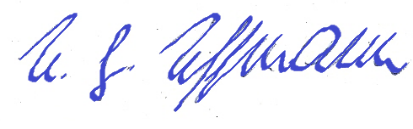 Hans-Günter Hoffmann (Vorsitzender)GustavMeyer25 JahreSiegfriedKrüger50 JahreFritzStetz50 JahreRudiMeyer60 JahreKlausVogel60 JahreAnjaHillebrecht-Köhler40 JahreManuelPruchnowski40 JahreGünterReinke50 JahreKarinKlages50 JahreReinhardHoffmann50 JahrePeterRössel60 JahreGustavMeyer60 JahreRudiMeyer60 JahreHans-JürgenPabst60 JahreErichHeuerHansScholzKlausVogel